Job DescriptionPost:			Network ManagerDepartment:		ITGrade/Salary:	H9Responsible to:	Diana Dean, Director of Finance & ResourcesJob PurposeThe Network Manager is responsible for the management of the Academy’s network and ensuring that all aspects of the role support effective teaching, learning and delivery of the curriculum and Academy administration.Values & EthosOur values create and underpin our ethos as well as launching well rounded, good young people into society ready to cope with and excel in all that they do. Our values ensure and secure a vibrant community in which to flourish. Central also to all we do, is the encouragement and promotion of aspiration for staff, students, and parents. If we all believe we can be the absolute best we can, within and outside our capabilities, then the learning process can’t go wrong.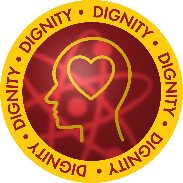 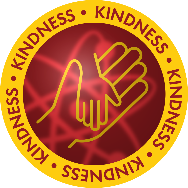 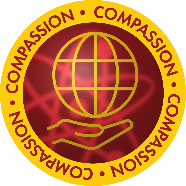 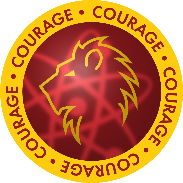 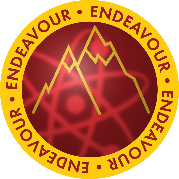 Values and Behaviour:All members of staff must act with honesty and integrity; have strong knowledge within their field, keep their knowledge and skills up-to-date and are self-critical; forge positive professional relationships; and work with parents in the best interests of the students in the school.Personal and Professional Conduct:The post holder should always conduct themselves professionally, treating pupils and staff with mutual respect, regardless of personal beliefs, in accordance with Trust policies and practices.Key Areas of ResponsibilityEnsure that all ICT provisions are working reliablyMaintain full server and data backupsSupport staff and students on all Academy softwareMaintain an ICT equipment asset registerEnsure that the best value is always achieved for all ICT procurementManage all ICT contractsAssist with short and long term ICT development planningTo act as Deputy Data Protection Officer
Planning, Development and General ManagementAdvise on the long-term strategic view for the Academy based on worldwide ICT developmentsManagement, training, and development of the ICT TechnicianManage the ICT budget, and put forward proposed budgets for future yearsEnsure that appropriate quotes are obtained with relevant tender documentation, following the Academy’s procurement proceduresManage procurement of ICT hardware, software, and consumables as neededComplete monthly audits of printing consumables, and ensure that adequate stock is availableEnsure the ICT Contracts Register is always kept up-to-dateAct as the main point of contact for all ICT contractsAssist with the management and provision of data as required, compiling reports as neededMonitor the ICT ticket system to ensure all problems are resolved or escalated in a timely mannerStaff/Student SupportEnsure that staff and students have appropriate access to ICT resourcesProvide training in the use of hardware and software as requiredAid staff and students in using ICT facilities, and to prepare facilities for class useAssess and support the needs of administration staff to aid them to support teaching and learningTechnical SupportManage the Academy’s network and servers, and resolve any issues in a timely mannerManage the Academy’s cybersecurity systems, and educate staff on potential threatsMaintain all ICT systems and equipmentMaintain the Academy’s specialist software, which includes our system imaging platform, system vulnerability manager, Wi-Fi manager, and MISManage the provision of technical support for our cashless catering, parent messaging, and any other software used by the Academy’s communityCreate and manage all user accounts and archive redundant accounts as requiredProvide an ICT diagnostic and repair service, to ensure prompt solutions to ICT problemsEnsure that the Academy’s promotional platforms are always kept up-to-dateSupport the Academy with main school events, and prepare media resources for theseSupport with ensuring that the Academy meets its GDPR requirements from an IT perspectiveInformation regarding IT at The Marlborough Science AcademyThe Academy has a mix of physical and virtual servers running Windows Server 2022 or older. All staff and student workstations are running Windows 10. We also have many students using Chromebooks in lessons, and some staff using iPads.
Every classroom is fitted with either a projector, a TV screen, or an interactive whiteboard.
We have a Ubiquiti Wi-Fi solution that covers the entire school.The Marlborough Science Academy provides a modern, dynamic, and challenging work environment with a wide range of opportunities to gain experience in maintaining and developing ICT systems.Additional DutiesAll staff, with the support, of the academy’s designated DSL, have a responsibility for providing and safeguarding the welfare of the children and young people.To be familiar with and support any health and safety procedures and ensure all duties and responsibilities are discharged in accordance with the academy’s health and safety at work policy.The Job Description above has been reviewed and agreed by me and is a true reflection of the role that I undertake at The Marlborough Science AcademySignedEmployee                                                                      DateLine manager                                                               DatePersonal SpecificationUnder the specific headings below, detail the key requirements for the post-holder to be successful in the role AttributeEssentialDesirable Qualifications and training GCSE or equivalent in ITFurther qualification in ITExperience Previous IT software and user problem solving in a busy environmentPrevious experience of maintaining asset management registers and supplies of consumablesManagement of ICT contractsPrevious ICT software and user problem solving experience in a busy environmentLine management experience and be able to demonstrate the ability to motivate a team and forge positive working relationshipsPrevious experience of budget managementPrevious experience of working in a school environmentKnowledge and skills Good understanding of Windows 10/11, Office 365, Hyper-V, and Server 2022Good understanding of iMacs, iPads, and other mobile hardwareGood understanding of the setup of laptop and desktop equipmentWorking knowledge of Windows Server operating systemsAdvanced networking knowledge (switches, VLANS, fibre)Knowledge of Veeam backup, SIMS, PaperCut, HP switches, Edulink, SchoolComms, uBoss, Meraki MDM, Civica Tills, GAT+, Sophos Antivirus, ManageEngine Vulnerability Manager, Microsoft 365 SecurityPersonal qualities Have excellent communication skills and the ability to communicate effectively at all levelsAbility to organise and prioritise tasks effectivelyAbility to use initiativeAbility to work well under pressureAbility to demonstrate the flexibility and ‘can do’ attitude required in a role that is critical to the Academy